GRADONAČELNIKKLASA: 024-02/24-01/31URBROJ:2133-1-10-01/03-24-1Karlovac, 18. ožujka 2024.Na temelju članka 44. i 98. Statuta Grada Karlovca (Glasnik Grada Karlovca br. 9/2021-potpuni tekst, 10/22) gradonačelnik Grada Karlovca donio je 18. ožujka 2024. godine sljedećuODLUKUI.Raspisuje se Javni natječaj za financiranje projekata udruga iz Proračuna Grada Karlovca za 2024. godinu.Cilj Natječaja jest odabrati najkvalitetnije prijedloge programa udruga i financirati provedbu projekata u 2024. godini u programskim područjima:PP1 - Razvoj civilnog društva i podrška projektnim aktivnostima,PP2 - Grad za mlade,PP3 - Razvoj poljoprivrede i zaštita od ambrozije,PP4 - Grad prijatelj djece,PP5 – Za okruženje bez nasiljaPP6 – Foginovo kupalištePP7 - Udruge proistekle iz Domovinskog rata,PP8 - Projekti i aktivnosti od interesa za grad Karlovac.II.Natječaj iz točke I. objavit će se na mrežnim stranicama Grada Karlovca https://www.karlovac.hr/  18. ožujka 2024. i bit će otvoren do 18. travnja 2024. godine.Administrativne i opće poslove za potrebe ovog Natječaja obavljat će Upravni odjel za društvene djelatnosti i Upravni odjel za poslove gradonačelnika.IIIUkupno planirana vrijednost Natječaja za 2024. godinu je 64.195,00 €.IV.Ova Odluka stupa na snagu danom donošenja.GRADONAČELNIKDamir Mandić, dipl. teol.DOSTAVITI:Upravni odjel za društvene djelatnostiUpravni odjel za proračun i financijeUpravni odjel za poslove gradonačelnikaPismohrana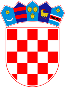 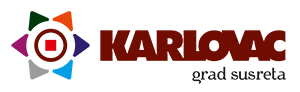 		REPUBLIKA HRVATSKAKARLOVAČKA ŽUPANIJA		REPUBLIKA HRVATSKAKARLOVAČKA ŽUPANIJA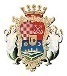 GRAD KARLOVAC